MODENA CITY RAMBLERS, Viva la vidaQuesto è il tuo ……….., non lo lasciare 
Un …………. che passa e che non tornerà mai 
…………. veloce senza esitare 
Non guarda ………….. il tempo che se ne va 
Questo è il tuo tempo, sta in fondo al cuore 
Pulsa col …………. e corre forte nelle ……….. 
E' il tuo respiro, non lo ……………
Brucia in un …………….. se ti perdi ad aspettare 
Politicanti, gente che tace 
Tempi di ……………, ma in un tempo di …………… 
Tempi moderni da ……………. 
Segui adesso il ritmo, questo è il tempo di ………….! 
Viva la vida, muera la muerte 
Viva la vida, muera la muerte 
Que viva, la vida Non è più tempo di ……………..
E di chiamare ……………… gli affari ………….
Non è più tempo dei moderati 
Sempre fermi al centro senza voglia di ……………….Politicanti, gente che tace 
Tempi di guerra, ma in un tempo di pace 
Sogni precari da consumare 
Segui adesso il ritmo, questo è il tempo di saltare! 
Viva la vida, muera la muerte 
Viva la vida, muera la muerte 
Que viva, la vida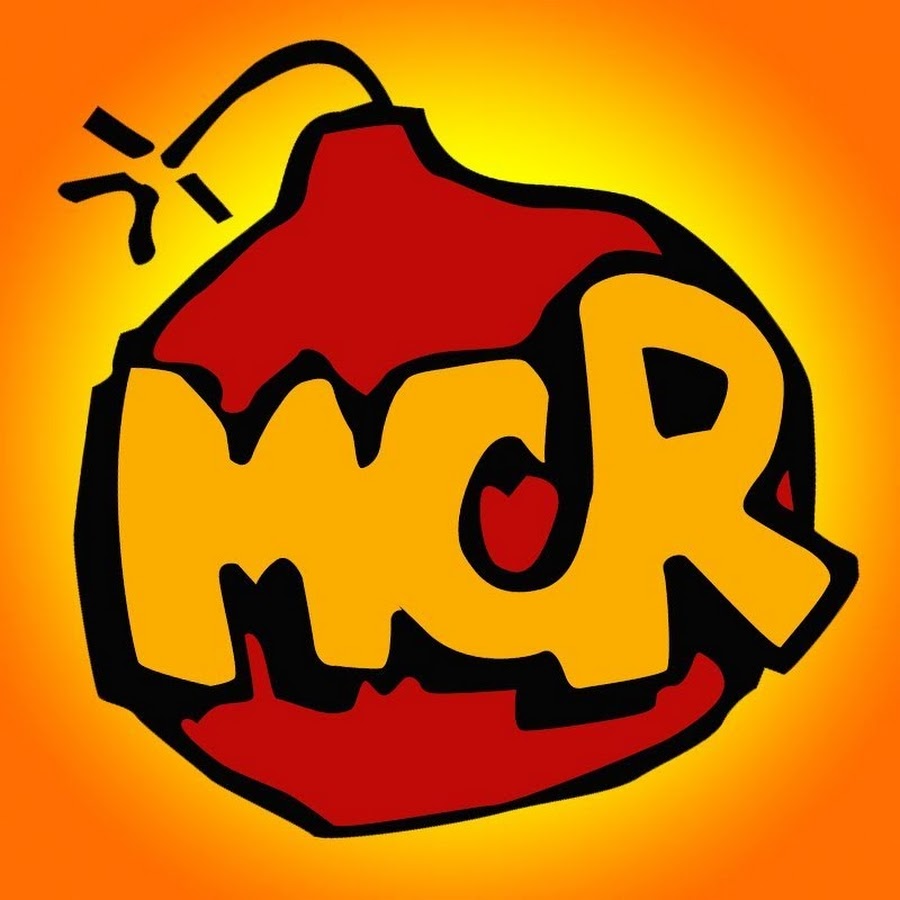 